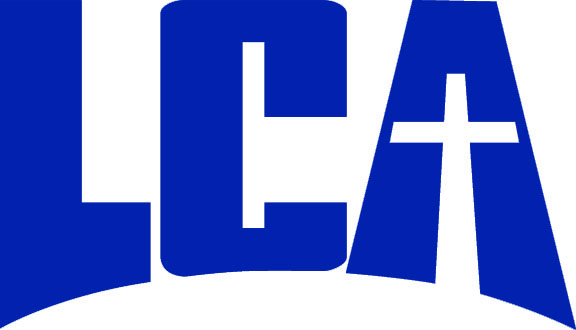 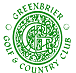 Junior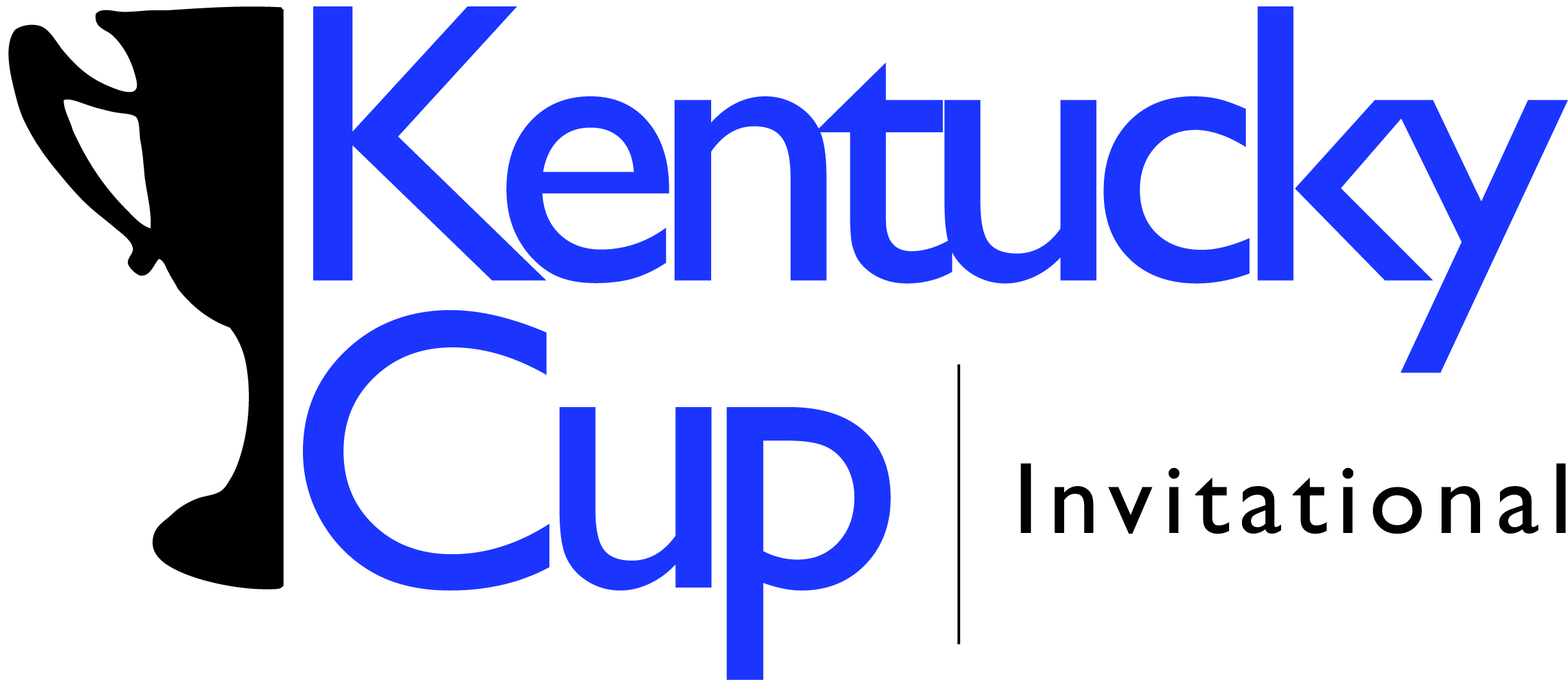 Presented by:Lexington Christian GolfSeptember 27, 2014Greenbrier Golf and Country ClubENTRY FEE: $250.00/TeamYour boys and girls middle school teams are cordially invited to compete in the 2014 Junior Kentucky Cup presented by LCA and Greenbrier Country Club. This 18 hole stroke play event starts at 1pm. Top three boys and girl teams will be crowned.Entry fee will include range balls, 18-holes, drinks, awards, tee gifts and coaches’ gift. Entry deadline: September 19th, 2014 (Payment by September 22nd)Limited to first 20 teams!Please detach and return with payment to the remittance address below.---------------------------------------------------------------------------------------------------------------------SCHOOL:____________________________________________________________________  COACH:_____________________________________________________________________ADDRESS:____________________________________________  ZIP CODE:____________TELEPHONE:(___)_____________EMERGENCY CONTACT# (______)______________COACH’S EMAIL ADDRESS (Please print clearly): ____________________________________________SEND ENTRY FORM WITH CHECK PAYABLE AND MAIL TO:Greenbrier Golf & Country ClubC/O Kelly Williams	2179 Bahama RoadLexington, KY 40509We will be sending additional information about directions,  player names, etc. Please contact Eric Geldhof @ 859-576-0289 or geldhofgolfacademy@gmail.com for more information.